Publicado en Madrid el 22/01/2018 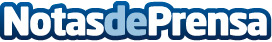 Mumyroom planea expandirse a nivel nacionalLa marca, que posee ya 4 establecimientos en Madrid, uno en Canarias y otro en Miami, ha decidido comenzar con su expansión hacia el resto de España con un modelo de franquicia que destaca por ofrecer a sus franquiciados un gran apoyo en lo que respecta a los nuevos canales de promoción y comercialización de hoy, como son las Redes Sociales, la página web o la comunicación en mediosDatos de contacto:Mumyroomhttps://mumyroom.com/es/911 377 708Nota de prensa publicada en: https://www.notasdeprensa.es/mumyroom-planea-expandirse-a-nivel-nacional Categorias: Nacional Franquicias Moda Madrid http://www.notasdeprensa.es